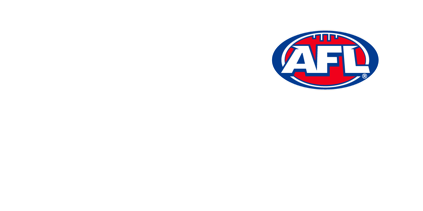 PUBLICITY AND MEDIA OFFICER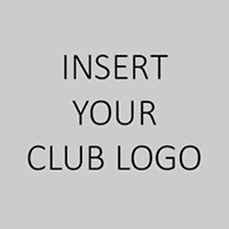 Reports to: CommitteePurpose of the roleThe Publicity and Media Officer is responsible for sourcing and providing information and stories for the local media (e.g. local newspapers, radio and TV stations). Qualifications & Desirable CharacteristicsExcellent Computer skillsHigh communications skills verbally and writtenGood networking and interpersonal skillsAbility to meet strict deadlinesKnowledge on how to present media releases and articlesDuties and ResponsibilitiesPrior, during and post season duties of the Publicity and Media Officer may include but are not limited to:Identify the local media whom the club would like to publish stories and identify the key reporters, producers and editors.Create and maintain a media register, detailing local media reporters, producers and editors and all other key information.Ensure weekly media information (e.g. results & scores) are provided on time and is accurate.Manage the public comment concerning any situation or incident that may reflect on the public wellbeing of the club.Coordinate the production and submission of weekly media releases, which may include quotes, articles, videos and photographs.Provide regular articles for the club newsletter and/or website.Organise media coverage for publicity for club milestones, events and activities.Submit stories to each of the key media outlets and meeting their publication deadlines each week.Assist other committee members in their duties as requires as well as assisting any requested tasks by executive committeeAt the end of each year review and update your job description to ensure it continues to reflect the requirements of the role.Time Commitment: 1 – 2 hours per week or as requested